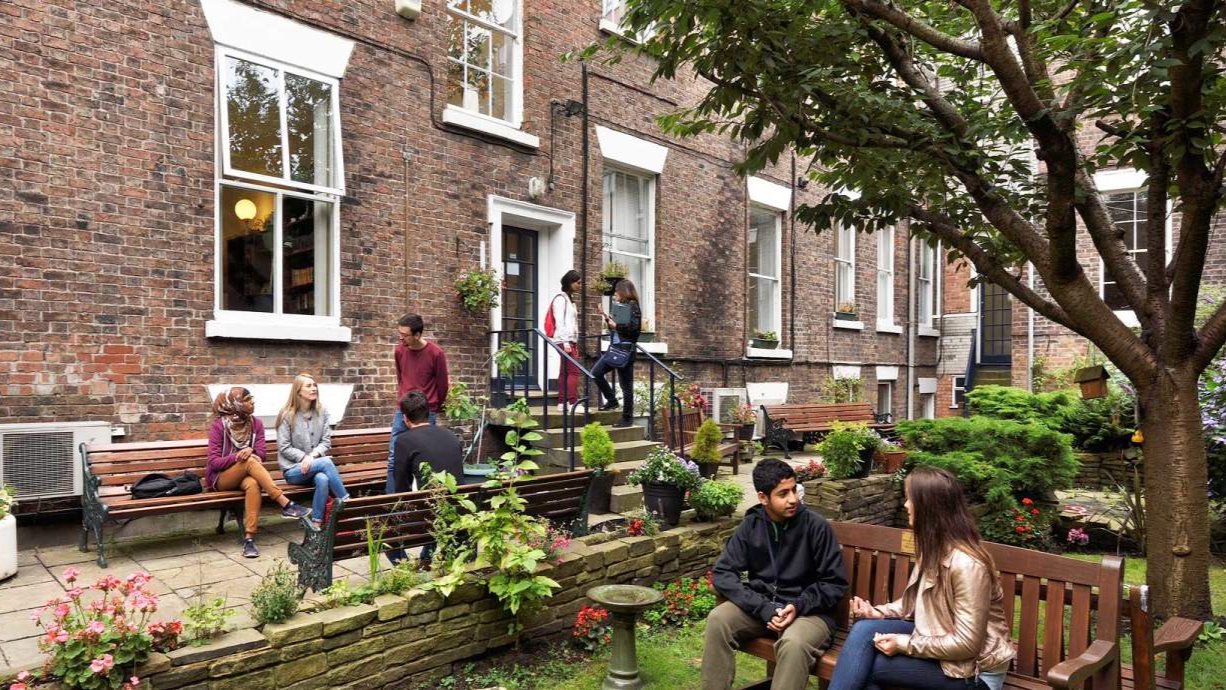 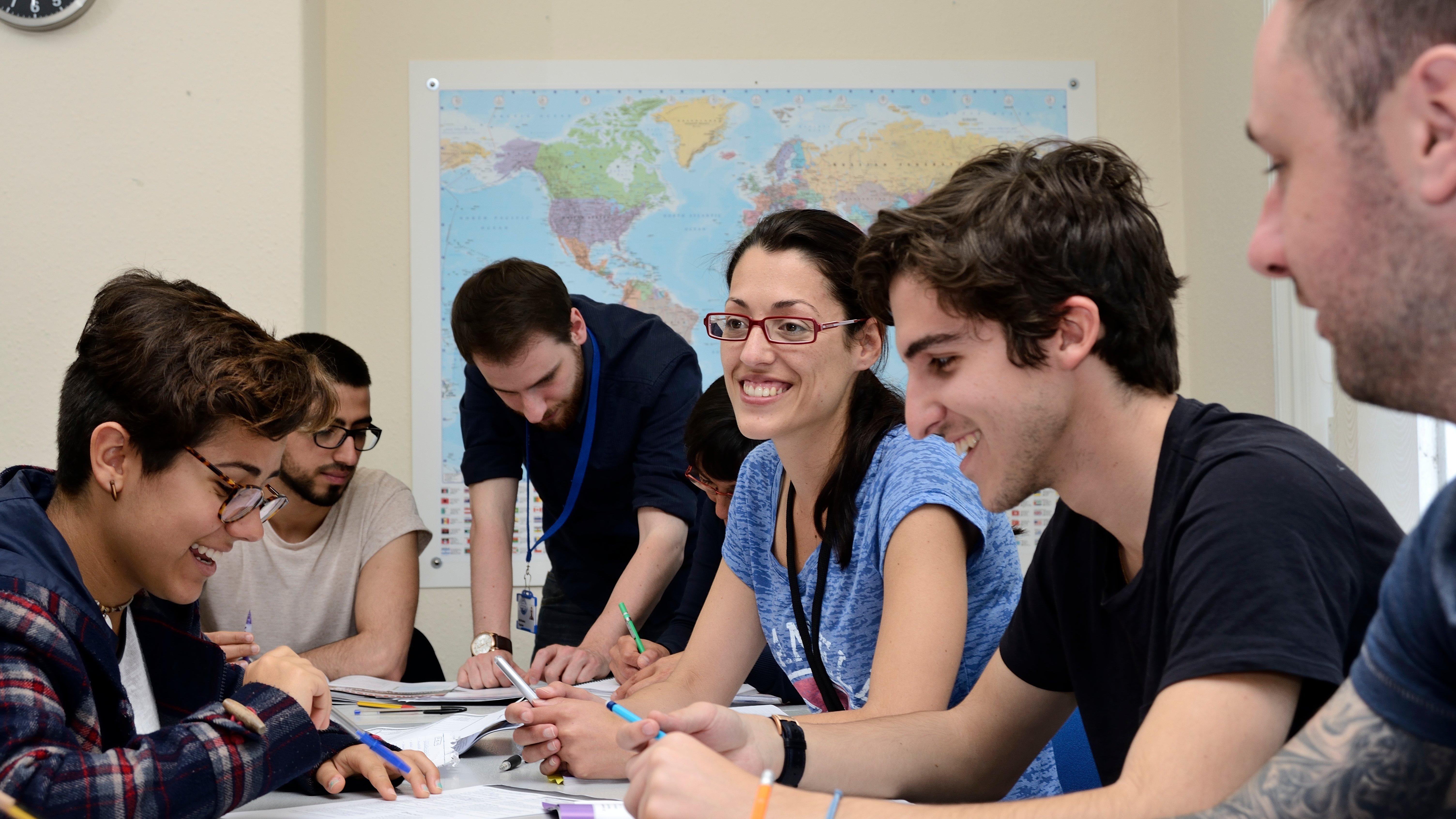 Liverpool School of English — language school in the UK50-54 Mount Pleasant, Liverpool, UK, from 12 to 19 ageDescriptionWhy choose this programInfrastructureSport infrastructureHobbies and clubsWhat else included in the program priceRecommended arrival cityЛондонSample timetablePrice: €606.11Dates: 2020-03-22 - 2020-03-28Group leader: Mirgorodskaia Mariia Vladimirovna, +7 (917) 203 22 89, mirgorodskay.maria@mail.ruCourse intensity15AccommodationHost familyRoom typeTwinBathroom facilitiesSharedMealsBreakfast, Lunch and DinnerExcursions per week1Weekday excursions1Full day excursions0MorningAfternoonEveningDay 1Arrival day - check in to homestayEvening with homestay hostsDay 2Induction and placement test Afternoon city tour and scavenger huntEvening with homestay hostsDay 3English LessonFree time with Group LeaderEvening with homestay hostsDay 4English LessonThe Museum of LiverpoolEvening with homestay hostsDay 5English LessonFree time with Group LeaderEvening with homestay hostsDay 6English LessonThe Walker Art GalleryEvening with homestay hostsDay 7Day with your hostsDay with your hostsDay with your hosts